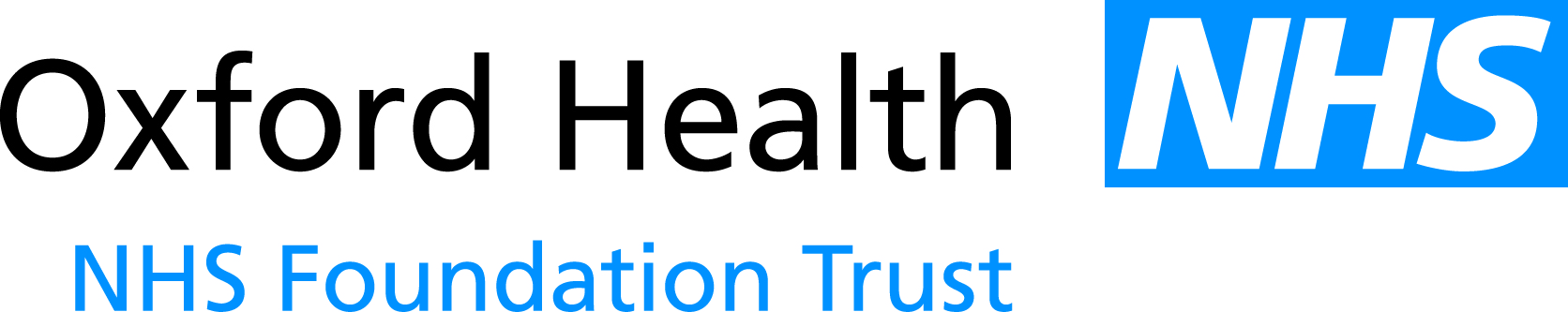 Report to the Meeting of the Oxford Health NHS Foundation Trust Board of Directors28 May 2014Emergency Planning and Business Continuity Annual Report 2013/14For: InformationThe Trust’s Emergency Planning and Business Continuity Annual Report 1 April 2013 – 31 March 2014 provides the Board with an overview of the main emergency planning and business continuity activities and issues for 2013/14. The report has been written pursuant to section 8.8 of the NHS England Emergency Preparedness Framework 2013 which recommends that Boards receive an annual report on emergency preparedness, resilience and response.RecommendationThe Board is asked to note the contents of the Annual Report.Author and Title: 		Katie Cleaver, Emergency Planning LeadLead Executive Director:	Yvonne Taylor, Chief Operating OfficerA risk assessment has been undertaken around the legal issues that this paper presents and there are no issues that need to be referred to the Trust Solicitors.This paper (including all appendices) has been assessed against the Freedom of Information Act and the following applies: THIS PAPER MAY BE PUBLISHED UNDER FOIThis paper provides assurance and evidence against the Care Quality Commission Outcome:  4, 5, 6, 10,14, 21